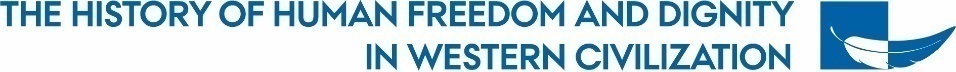 Human Freedom and Dignity: Innovative HumanitiesPécs 30thOct – 3rdNov 2019Wednesday October, 3017.45-18.00: Greetings György Heidl (Dean of the Faculty of Humanities) – Elena Rapetti (UCSC Milano)18.00-19.00: Public Opening Lecture: Jiří Schneider (Executive Director “The Aspen Institute Central ”)19.30 DinnerThursday October, 319.00- 12.00 Discussion panel Peter Martens (), ChairParticipants: Anders-Christian Jacobsen (Network Coordinator, Aarhus University), Jiří Schneider, Karla Pollmann (University of Bristol), Ben Ryan (Head of Research at Theos), Sara Contini (University of Bristol), Valeria Dessy (Aarhus University)How to assert the relevance of the Arts and Humanities in a disruptive worldWhat is “progress” in the Arts and HumanitiesApplication and Commercialization in higher education – opportunities and limitsHow to organize successful inter- and multidisciplinarity in challenge-led research clusters12.00-13.00 LunchPresentations from ESRs I14.00- 16.00 Morten Kock Møller (Charles University Prague) - Ilaria Scarponi (University of Bristol). Respondents Marco Rizzi (UCSC Milano) - Lorenzo Perrone (Università di Bologna) 16.00-16.30 Coffee break 16.30-18.30 Sara Contini ( of ) - Valeria Dessy (). Respondent Samuel Fernandez (Pontificia Universidad Católica de Chile)19.30 DinnerFriday November, 1 Presentations from ESRs II9.00-10.00 Karen Donskov Felter (WWU Münster). Respondent Anders Borre Gadegaard (Lutheran Church of Denmark)10.00-11.00 Elisa Bellucci (MLU Halle-Wittenberg). Respondent Daniel Cyranka (MLU Halle-Wittenberg)11.00-11.30 Coffee break 11.30-12.30 Kristian Bunkenborg (WWU Münster). Respondent Iben Damgaard ()13.00 LunchExcursion: Guided tour of the , Mosque of Pasha Qasim, Cella Septichora19.30 DinnerSaturday November, 2 Presentations from ESRs III
9.00-11.00 Giovanni Tortoriello (MLU Halle-Wittenberg) - Elisa Zocchi (WWU Münster).Respondent Thomas Leinkauf (WWU Münster)11.00-11.30 Coffee break 11.30-12.30 Johannes Renders ( ).Respondent Simon Stjernholm ()13.00 Lunch14.00-16.30 “Café Origéniste” organized by Karla PollmannHighlights and surprises in our academic investigations regarding the history of human freedom and dignity in Western civilizationWhat is the impact of this interdisciplinary and reception-oriented approach to Origen (and to a lesser degree Augustine) on the discipline of theology and on our understanding of religion?Challenges and opportunities of the ITN for the ESRs regarding the combination of the academic and the non-academic componentHow can we build on the project results and can make them fruitful for further academic work and for further impact in non-academic contexts?16.30-17.00 Coffee break 17.00-17.30 Alfons Fürst (WWU Münster), Insights and new ideas from the project17.30-18.00 Anders-Christian Jacobsen (Network Coordinator), Closing remarks
 typical Hungarian soirée (wine tasting and dinner)